Publicado en Barcelona, España el 03/10/2019 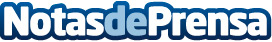 Repara tu deuda consigue cancelar 80.000 € a un ciudadano colombiano con la Ley de la Segunda Oportunidad Son muchas las personas de nacionalidad extranjera afincados en España que se han acogido a la Ley de la Segunda Oportunidad. La mentalidad de superar el fracaso económico y volver a empezar en otros países está más normalizado que en EspañaDatos de contacto:Isabel Rubio 91 401 26 96 Nota de prensa publicada en: https://www.notasdeprensa.es/repara-tu-deuda-consigue-cancelar-80-000-a-un_1 Categorias: Nacional Derecho Finanzas Sociedad Madrid Cataluña http://www.notasdeprensa.es